WEEKLY WELL ACTIVITY REPORT11 November 2019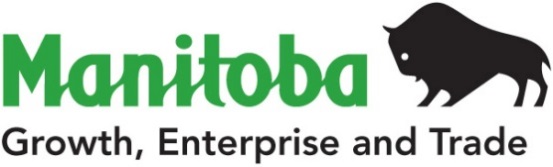 Petroleum Branch360-1395 Ellice Ave, Winnipeg, MB   R3G 3P2T 204-945-6577  F 204-945-0586www.manitoba.caPetroleum Branch360-1395 Ellice Ave, Winnipeg, MB   R3G 3P2T 204-945-6577  F 204-945-0586www.manitoba.caPetroleum Branch360-1395 Ellice Ave, Winnipeg, MB   R3G 3P2T 204-945-6577  F 204-945-0586www.manitoba.caPetroleum Branch360-1395 Ellice Ave, Winnipeg, MB   R3G 3P2T 204-945-6577  F 204-945-0586www.manitoba.caPetroleum Branch360-1395 Ellice Ave, Winnipeg, MB   R3G 3P2T 204-945-6577  F 204-945-0586www.manitoba.caPetroleum Branch360-1395 Ellice Ave, Winnipeg, MB   R3G 3P2T 204-945-6577  F 204-945-0586www.manitoba.caPetroleum Branch360-1395 Ellice Ave, Winnipeg, MB   R3G 3P2T 204-945-6577  F 204-945-0586www.manitoba.caPetroleum Branch360-1395 Ellice Ave, Winnipeg, MB   R3G 3P2T 204-945-6577  F 204-945-0586www.manitoba.caWEEKLY WELL ACTIVITY REPORTWEEKLY WELL ACTIVITY REPORTWEEKLY WELL ACTIVITY REPORTWEEKLY WELL ACTIVITY REPORTWEEKLY WELL ACTIVITY REPORTWEEKLY WELL ACTIVITY REPORTWEEKLY WELL ACTIVITY REPORTWEEKLY WELL ACTIVITY REPORT PETROLEUM INDUSTRY ACTIVITY REPORT PETROLEUM INDUSTRY ACTIVITY REPORT PETROLEUM INDUSTRY ACTIVITY REPORT PETROLEUM INDUSTRY ACTIVITY REPORT PETROLEUM INDUSTRY ACTIVITY REPORT PETROLEUM INDUSTRY ACTIVITY REPORT PETROLEUM INDUSTRY ACTIVITY REPORT PETROLEUM INDUSTRY ACTIVITY REPORT          (January 1/19 – November 11/19)          (January 1/19 – November 11/19)          (January 1/19 – November 11/19)          (January 1/19 – November 11/19)          (January 1/19 – November 11/19)          (January 1/19 – November 11/19)          (January 1/19 – November 11/19)          (January 1/19 – November 11/19)DRILLING ACTIVITYTo November 11/19To November 12/18To November 12/18To November 12/182018 TotalDrilling Licences Issued187230230230290Licences Cancelled1610101013Vertical Wells Drilled1012121213Horizontal Wells Drilled175238238238263Stratigraphic Test Holes Drilled00000Wells Drilled - Total185250250250276No. of Metres Drilled406 958527 742527 742527 742586 264Wells Re-entered00000Wells Being Drilled42220No. of Active Rigs62228Wells Licenced but Not Spudded5542424274Wells Completed as Potential Oil Wells181245245245271Wells Abandoned Dry13333Wells Drilled but Not Completed00000Other Completions32222New Wells on Production2818181133GEOPHYSICAL ACTIVITYGeophysical Programs Licenced21113Licences Cancelled01111Kilometers Licenced 17447474782Kilometers Run205565565566382019201820182018OIL PRICES (Average)$/m3    ($/bbl)$/m3    ($/bbl)$/m3    ($/bbl)$/m3    ($/bbl)Month of September                447.89 (71.17)                507.11 (80.58)                507.11 (80.58)                507.11 (80.58)Month of October                405.35 (64.41)                490.37 (77.92)                490.37 (77.92)                490.37 (77.92)OIL PRODUCTION (M3)2018201720172017Month of August189 804.4193 117.8193 117.8193 117.8Lic. No.: 2802Waskada Unit No. 4 Prov. 2-24-1-26 (WPM)UWI: 100.02-24-001-26W1.00Status: Abandoned Producer (ABD P)Abandoned Producer: 08-Nov-2019Lic. No.: 3205494889 ALTA. Virden 10-7-11-25 (WPM)UWI: 100.10-07-011-25W1.00Status: Abandoned Producer (ABD P)Abandoned Producer: 06-Nov-2019Lic. No.: 3774Waskada Unit No. 20 16-28-1-25 (WPM)UWI: 100.16-28-001-25W1.00Status: Abandoned Producer (ABD P)Abandoned Producer: 08-Nov-2019Lic. No.: 4009Tundra Whitewater 7-3-3-21 (WPM)UWI: 100.07-03-003-21W1.00Status: Abandoned Producer (ABD P)Abandoned Producer: 05-Nov-2019Lic. No.: 5053Waskada Unit No. 19 7-33-1-25 (WPM)UWI: 100.07-33-001-25W1.00Status: Abandoned Producer (ABD P)Abandoned Producer: 05-Nov-2019Lic. No.: 5061Waskada Unit No. 19 3-34-1-25 (WPM)UWI: 100.03-34-001-25W1.00Status: Abandoned Producer (ABD P)Abandoned Producer: 06-Nov-2019Lic. No.: 5655Waskada Unit No. 19 6-34 -1-25 (WPM)UWI: 100.06-34-001-25W1.00Status: Abandoned Producer (ABD P)Abandoned Producer: 06-Nov-2019Lic. No.: 8405Vermilion Waskada Prov. 11-14-1-26 (WPM)UWI: 100.11-14-001-26W1.00Status: Abandoned Dry (ABD D)Abandoned Dry: 07-Nov-2019Lic. No.: 9145Kingsland Virden 4-27-9-26 (WPM)UWI: 100.04-27-009-26W1.00Status: Abandoned Dry (ABD D)Abandoned Dry: 08-Nov-2019Lic. No.: 11096Waskada Unit No. 3 HZNTL 11-32-1-25 (WPM)UWI: 102.11-32-001-25W1.00 Status: Completing (COMP)Completing: 10-Nov-2019Lic. No.: 11097Waskada Unit No. 3 HZNTL A11-32-1-25 (WPM)UWI: 103.11-32-001-25W1.00 Status: Completing (COMP)Completing: 07-Nov-2019Lic. No.: 11107Waskada Unit No. 8 HZNTL 16-7-2-25 (WPM)UWI: 102.16-07-002-25W1.00 Status: Completing (COMP)Completing: 11-Nov-2019Lic. No.: 11178Corval Daly Sinclair HZNTL A6-27-8-28 (WPM)UWI: 103.06-27-008-28W1.00 Please note revision to Report dated 07-Jan-2019:Drilling Contractor: Precision Drilling – Rig #205Spud Date: 08-Nov-2019K.B. Elevation: 481.12 mSurface Casing: 244.50 mm @ 139.00 m with 7.0 tStatus: Drilling Ahead (DR)Drilling Ahead: 11-Nov-2019Lic. No.: 11237North Virden Scallion Unit No. 1 HZNTL A3-3-12-26 (WPM)UWI: 103.03-03-012-26W1.00 Finished Drilling: 06-Nov-2019Total Depth: 2131.00 mRig Released: 06-Nov-2019Status: Waiting On Service Rig (WOSR)Waiting On Service Rig: 11-Nov-2019Lic. No.: 11270Tundra Waskada HZNTL 2-19-1-25 (WPM)UWI: 100.02-19-001-25W1.00 Status: Completing (COMP)Completing: 11-Nov-2019Lic. No.: 11279Daly Unit No. 15 Prov. HZNTL A15-10-10-28 (WPM)UWI: 103.15-10-010-28W1.00 Status: Completing (COMP)Completing: 02-Nov-2019Lic. No.: 11292Melita Pierson HZNTL 11-19-2-28 (WPM)UWI: 102.11-19-002-28W1.00 - Leg #1UWI: 102.11-19-002-28W1.02 - Leg #2UWI: 102.11-19-002-28W1.03 - Leg #3Status: Completing (COMP)Completing: 28-Oct-2019Lic. No.: 11294Sinclair Unit No. 13 Prov. HZNTL A5-4-9-29 (WPM)UWI: 102.05-04-009-29W1.00 Spud Date: 05-Nov-2019K.B. Elevation: 531.66 mSurface Casing: 244.50 mm @ 136.00 m with 7.5 tIntermediate Casing: 177.80 mm @ 939.00 m with 24.0 tFinished Drilling: 09-Nov-2019Total Depth: 2495.00 mRig Released: 10-Nov-2019Status: Waiting On Service Rig (WOSR)Waiting On Service Rig: 10-Nov-2019Lic. No.: 11296Sinclair Unit No. 19 Prov. HZNTL A12-4-9-29 (WPM)UWI: 103.12-04-009-29W1.00 Please note revision to Report dated 15-Jul-2019:Drilling Contractor: Ensign Drilling Inc. – Rig #12Spud Date: 11-Nov-2019K.B. Elevation: 532.11 mSurface Casing: 244.50 mm @ 141.00 m with 7.5 tStatus: Drilling Ahead (DR)Drilling Ahead: 11-Nov-2019Lic. No.: 11299Melita Pierson HZNTL A5-26-1-28 (WPM)UWI: 102.05-26-001-28W1.00 Please note revision to Report dated 15-Jul-2019:Drilling Contractor: Betts Drilling Ltd. – Rig #3Status: Moving In Rotary Tools (MIRT)Moving In Rotary Tools: 11-Nov-2019Lic. No.: 11307Tundra Pierson Prov. HZNTL 15-16-1-27 (WPM)UWI: 100.15-16-001-27W1.00 Status: Completing (COMP)Completing: 09-Nov-2019Lic. No.: 11314Melita Pierson Prov. HZNTL 9-10-2-28 (WPM)UWI: 100.09-10-002-28W1.00 Please note revision to Report dated 12-Aug-2019Drilling Contractor: Betts Drilling Ltd. – Rig #3Spud Date: 06-Nov-2019K.B. Elevation: 461.82 mSurface Casing: 219.10 mm @ 158.00 m with 11.0 tFinished Drilling: 10-Nov-2019Total Depth: 1660.00 mIntermediate Casing: 139.70 mm @ 1657.00 m with 30.0 tRig Released: 11-Nov-2019Status: Waiting On Service Rig (WOSR)Waiting On Service Rig: 11-Nov-2019Lic. No.: 11315Tundra Manson Prov. HZNTL 5-24-13-28 (WPM)UWI: 100.05-24-013-28W1.00 Status: Completing (COMP)Completing: 06-Nov-2019Lic. No.: 11317Tundra Manson Prov. HZNTL B10-4-13-28 (WPM)UWI: 103.10-04-013-28W1.00 Finished Drilling: 04-Nov-2019Total Depth: 1398.00 mRig Released: 05-Nov-2019Status: Waiting On Service Rig (WOSR)Waiting On Service Rig: 05-Nov-2019Lic. No.: 11318Tundra Manson Prov. HZNTL A15-4-13-28 (WPM)UWI: 102.15-04-013-28W1.00 Status: Completing (COMP)Completing: 08-Nov-2019Lic. No.: 11319Corex Virden HZNTL 2-35-11-26 (WPM)UWI: 102.02-35-011-26W1.00 Spud Date: 07-Nov-2019K.B. Elevation: 461.92 mSurface Casing: 244.50 mm @ 199.00 m with 12.0 tIntermediate Casing: 177.80 mm @ 742.00 m with 11.0 tFinished Drilling: 10-Nov-2019Total Depth: 2143.00 mRig Released: 10-Nov-2019Status: Waiting On Service Rig (WOSR)Waiting On Service Rig: 11-Nov-2019Lic. No.: 11326Melita Pierson HZNTL A13-33-1-28 (WPM)UWI: 103.13-33-001-28W1.00 - Leg #1UWI: 103.13-33-001-28W1.02 - Leg #2UWI: 103.13-33-001-28W1.03 - Leg #3UWI: 103.13-33-001-28W1.03 - Leg #3Kick-Off Date: 03-Nov-2019Kick-Off Point: 1139.00 mFinished Drilling: 04-Nov-2019Total Depth: 1749.00 mUWI: 103.13-33-001-28W1.00 - Leg #1UWI: 103.13-33-001-28W1.02 - Leg #2UWI: 103.13-33-001-28W1.03 - Leg #3Rig Released: 05-Nov-2019Status: Completing (COMP)Completing: 06-Nov-2019Lic. No.: 11328Corex Virden HZNTL 1-13-11-26 (WPM)UWI: 100.01-13-011-26W1.00 Status: Moving In Rotary Tools (MIRT)Moving In Rotary Tools: 11-Nov-2019Lic. No.: 11332Tundra Miniota Prov. HZNTL A1-6-13-27 (WPM)UWI: 102.01-06-013-27W1.00Spud Date: 05-Nov-2019K.B. Elevation: 491.90 mSurface Casing: 244.50 mm @ 135.00 m with 7.5 tIntermediate Casing: 177.80 @ 797.00 m with 13.0 tFinished Drilling: 08-Nov-2019Total Depth: 2193.00 mRig Released: 09-Nov-2019Status: Waiting On Service Rig (WOSR)Waiting On Service Rig: 09-Nov-2019Lic. No.: 11340Sinclair Unit No. 1 HZNTL A1-5-8-29 (WPM)UWI: 103.01-05-008-29W1.00 Spud Date: 10-Nov-2019K.B. Elevation: 532.17 mSurface Casing: 244.50 mm @ 146.00 m with 7.5 tStatus: Drilling Ahead (DR)Drilling Ahead: 11-Nov-2019Lic. No.: 11341Tundra North Hargrave HZNTL 16-31-12-27 (WPM)UWI: 100.16-31-012-27W1.00 Spud Date: 09-Nov-2019K.B. Elevation: 492.39 mSurface Casing: 244.50 mm @ 135.00 m with 7.5 tIntermediate Casing: 177.80 mm @ 831.00 m with 13.0 tStatus: Waiting On Cement (WOC)Waiting On Cement: 11-Nov-2019Lic. No.: 11345Tundra Waskada 1-5-1-25 (WPM)UWI: 100.01-05-001-25W1.00Status: Completing (COMP)Completing: 31-Oct-2019Lic. No.: 11353Tundra Daly Sinclair WSW A3-1-8-29 (WPM)UWI: 102.03-01-008-29W1.00Status: Completing (COMP)Completing: 30-Oct-2019Lic. No.: 11355Sinclair Unit No. 2 HZNTL B13-7-7-28 (WPM)UWI: 104.13-07-007-28W1.00 Spud Date: 05-Nov-2019K.B. Elevation: 491.79 mSurface Casing: 244.50 mm @ 144.00 m with 7.5 tFinished Drilling: 09-Nov-2019Total Depth: 2527.00 mIntermediate Casing: 139.70 mm @ 2527.00 m with 37.5 t Rig Released: 10-Nov-2019Status: Waiting On Service Rig (WOSR)Waiting On Service Rig: 10-Nov-2019Lic. No.: 11356Tundra Whitewater 9-8-3-21 (WPM)UWI: 100.09-08-003-21W1.00Finished Drilling: 04-Nov-2019Total Depth: 874.00 mIntermediate Casing: 139.70 mm @ 874.00 m with 16.5 tRig Released: 05-Nov-2019Status: Waiting On Service Rig (WOSR)Waiting On Service Rig: 05-Nov-2019Lic. No.: 11358North Virden Scallion Unit No. 1 HZNTL 8-21-11-26 (WPM)UWI:102.08-21-011-26W1.00Licence Issued: 08-Nov-2019Licensee: Corex Resources LtdMineral Rights: Corex Resources LtdContractor: Ensign Drilling Inc. - Rig# 14Surface Location: 16C-16-11-26Co-ords: 181.37 m S of N of Sec 16         225.62 m W of E of Sec 16Grd Elev: 457.39 mProj. TD: 1578.66 m (Mississippian)Field: VirdenClassification: Non Confidential DevelopmentStatus: Location(LOC)Lic. No.: 11359Tundra Virden HZNTL 2-27-10-26 (WPM)UWI:103.02-27-010-26W1.00 – Leg #1UWI:103.02-27-010-26W1.02 – Leg #2Licence Issued: 08-Nov-2019Licensee: Tundra Oil & Gas LimitedMineral Rights: Tundra Oil & Gas LimitedContractor: Ensign Drilling Inc. - Rig# 10Surface Location: 15C-27-10-26Co-ords: 165.57 m S of N of Sec 27         745.57 m W of E of Sec 27Grd Elev: 441.46 mProj. TD: 1901.10 m (Mississippian)Field: VirdenClassification: Non Confidential DevelopmentStatus: Location(LOC)Lic. No.: 11360Corval Daly Sinclair SWD A13-22-8-28 (WPM)UWI:102.13-22-008-28W1.00Licence Issued: 08-Nov-2019Licensee: Corval Energy Ltd. Mineral Rights: Corval Energy Ltd. Contractor: Precision Drilling - Rig# 205Surface Location: 13B-22-8-28Co-ords: 239.51 m S of N of Sec 22        132.04 m E of W of Sec 22Grd Elev: 488.59 mProj. TD: 1228.00 m (Devonian)Field: Daly SinclairClassification: Non Confidential DevelopmentStatus: Location(LOC)Lic. No.: 11361Tundra Daly Sinclair HZNTL 2-32-9-28 (WPM)UWI:103.02-32-009-28W1.00Licence Issued: 08-Nov-2019Licensee: Tundra Oil & Gas LimitedMineral Rights: Tundra Oil & Gas LimitedContractor: Ensign Drilling Inc. - Rig# 12Surface Location: 3A-33-9-28Co-ords: 105.00 m N of S of Sec 33         748.23 m E of W of Sec 33Grd Elev: 504.56 mProj. TD: 2159.20 m (Mississippian)Field: Daly SinclairClassification: Non Confidential DevelopmentStatus: Location(LOC)